Отчёто проведении мероприятий по пожарной безопасности.В  МДОУ детский сад № 3 была объявлена  декада пожарной безопасности. Цель проведения  декады: систематизировать знания детей о причинах возникновения пожаров, подвести к пониманию вероятных последствий детских шалостей, учить правилам поведения при пожаре, повысить внимание родителей к изучению правил пожарной безопасности и мер профилактики в быту.Задачи:формировать у детей начальные знания и навыки по пожарной безопасности;углублять и систематизировать знания детей о причинах возникновения пожаров, подвести к пониманию вероятных последствий детских шалостей;обучение детей адекватным действиям в пожарных ситуациях, правилам поведения при пожаре;формирование сознательного и ответственного отношения к вопросам личной безопасности и безопасности окружающих;Познакомить детей с предметами, требующими осторожного обращения;Убедить детей в важности и необходимости знаний о себе: фамилию, имя, домашний адрес, номер телефона, учить набирать номер пожарной службы, формировать навыки общения с дежурным пожарной части в экстремальной ситуации;внедрение в педагогическую практику современных педагогических технологий  в области  основ  безопасности жизнедеятельности;информирование и вовлечение родителей в профилактические  противопожарные мероприятия по обеспечению пожарной безопасности в ДОУ.В    связи с этим были проведены следующие мероприятия:НОД, беседы:- «Спички не тронь - в спичках огонь!»- «Твоя безопасность » - «Опасные предметы»- «Правила поведения в лесу»-  «Если возник пожар» - Чтение художественной литературы:С.Я.Маршак «Рассказ о неизвестном герое», С.Я.Маршак «Кошкиндом», Б.Житков «Пожар», С.Михалков «Дядя Стёпа», К.И.Чуковский«Путаница», Г.Остер «Вредные советы». Отгадывание загадок напротивопожарную тематику. Пословицы и поговорки, толкование пословиц ипоговорок по безопасности. Работа в книжном уголке, рассматриваниеиллюстраций, отображающих работу пожарных.Просмотр презентаций, плакатов на пожарную тематику. Инсценировка по сказке С. Маршака« Загорелся кошкин дом »Просмотр мультфильмов: «Кошкин дом», «Путаница»- раскрашивание картинок по темеДля родителей оформлен стенд « Пожарная безопасность» со страничками « Не оставляйте детей без присмотра», «Пал травы»;  Творческая выставка по тематике «Пожарная безопасность» включала в себя памятки, листовки, рисунки детей.  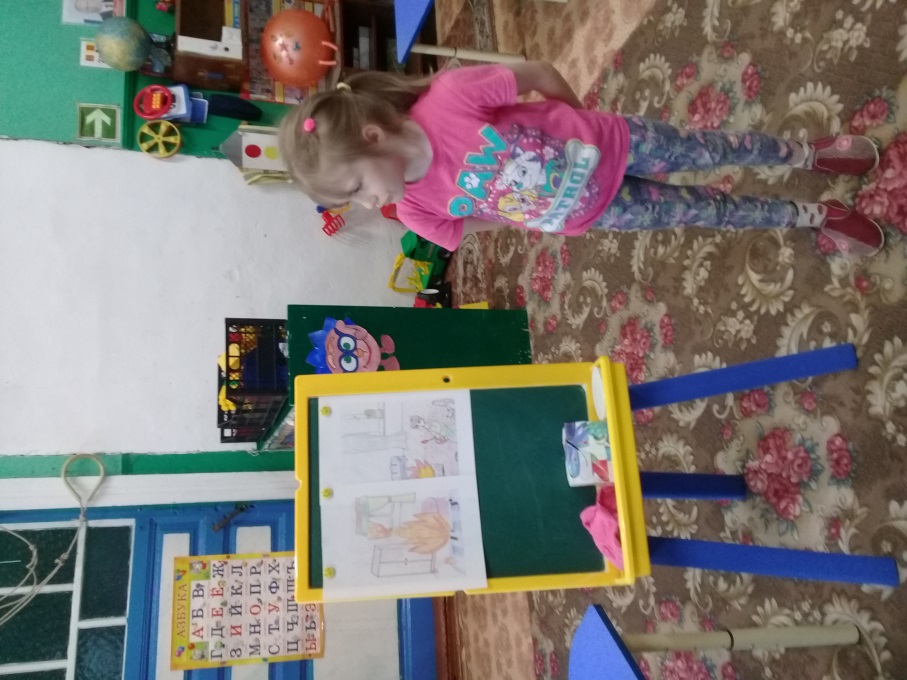 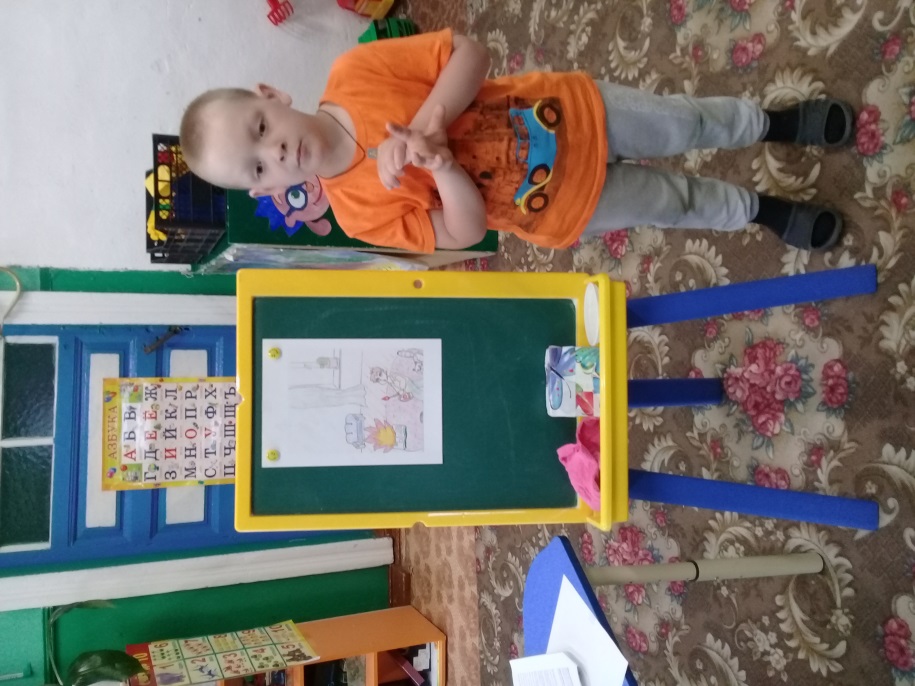 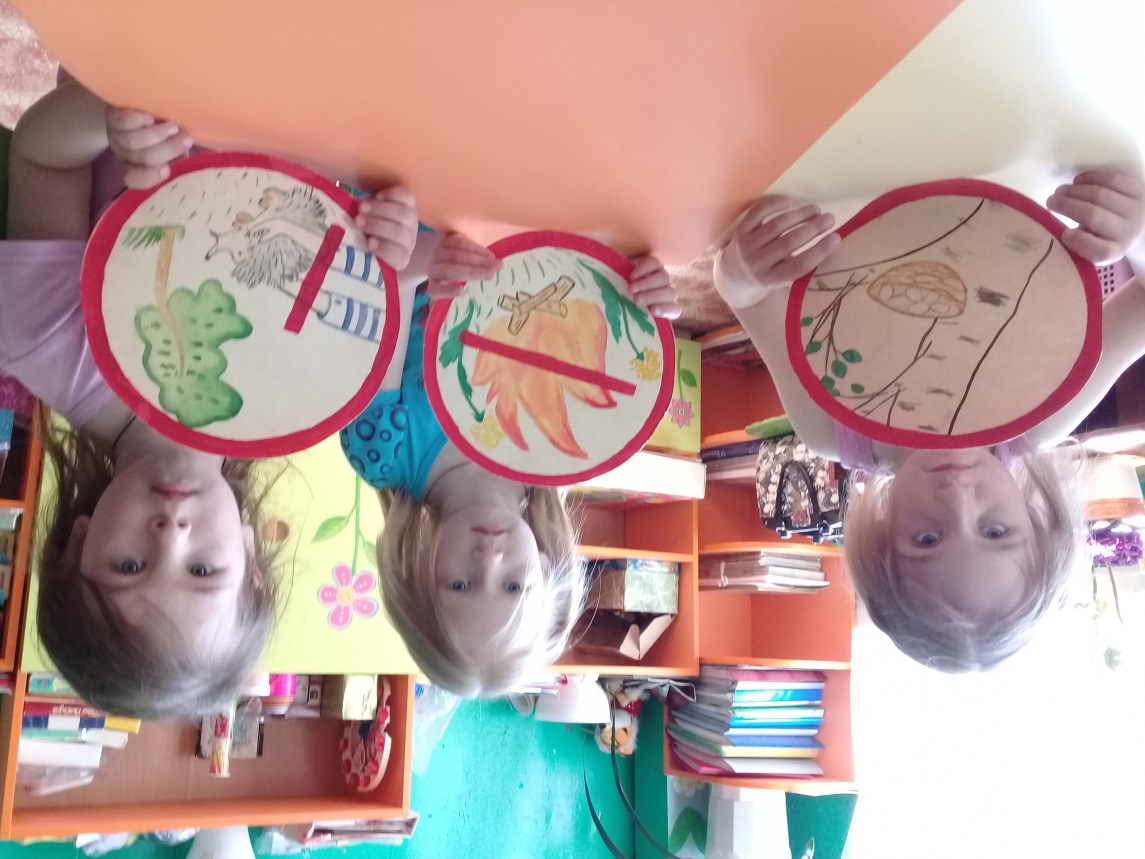 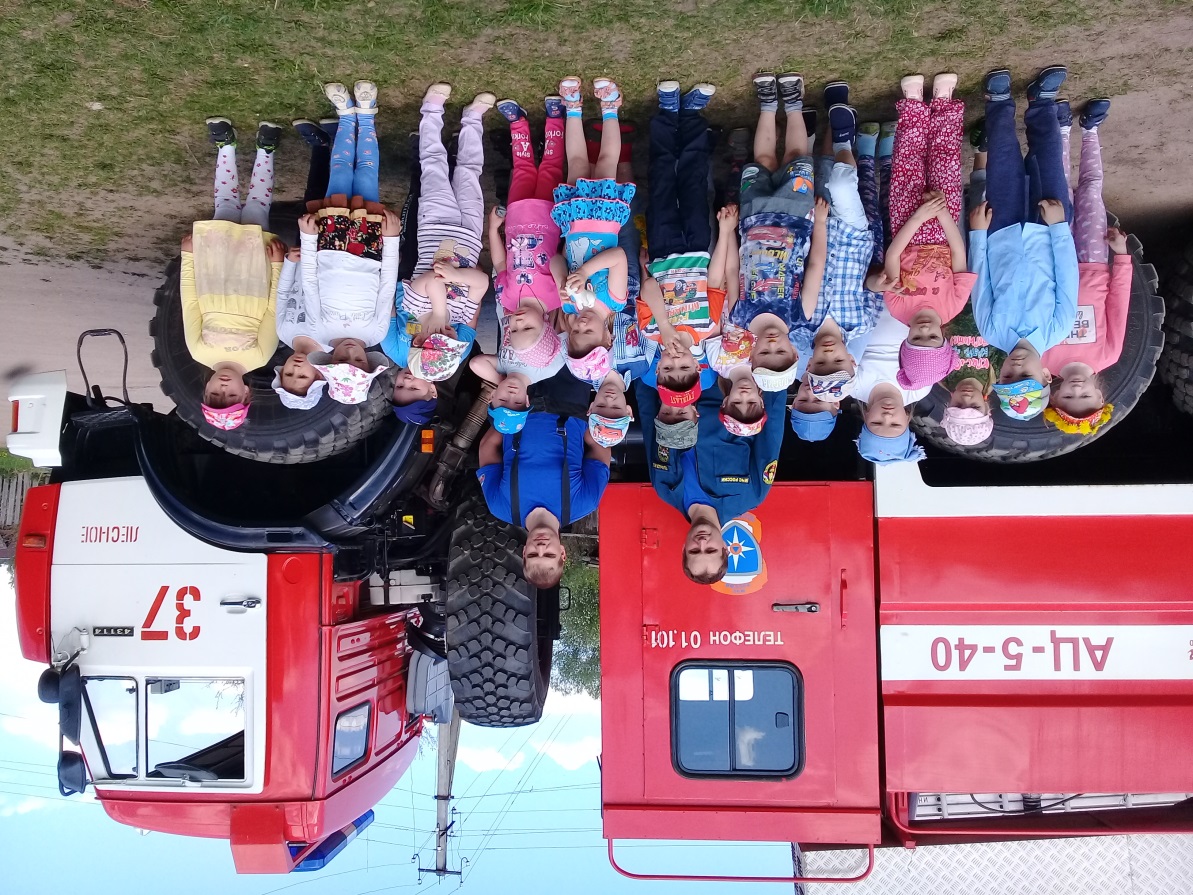 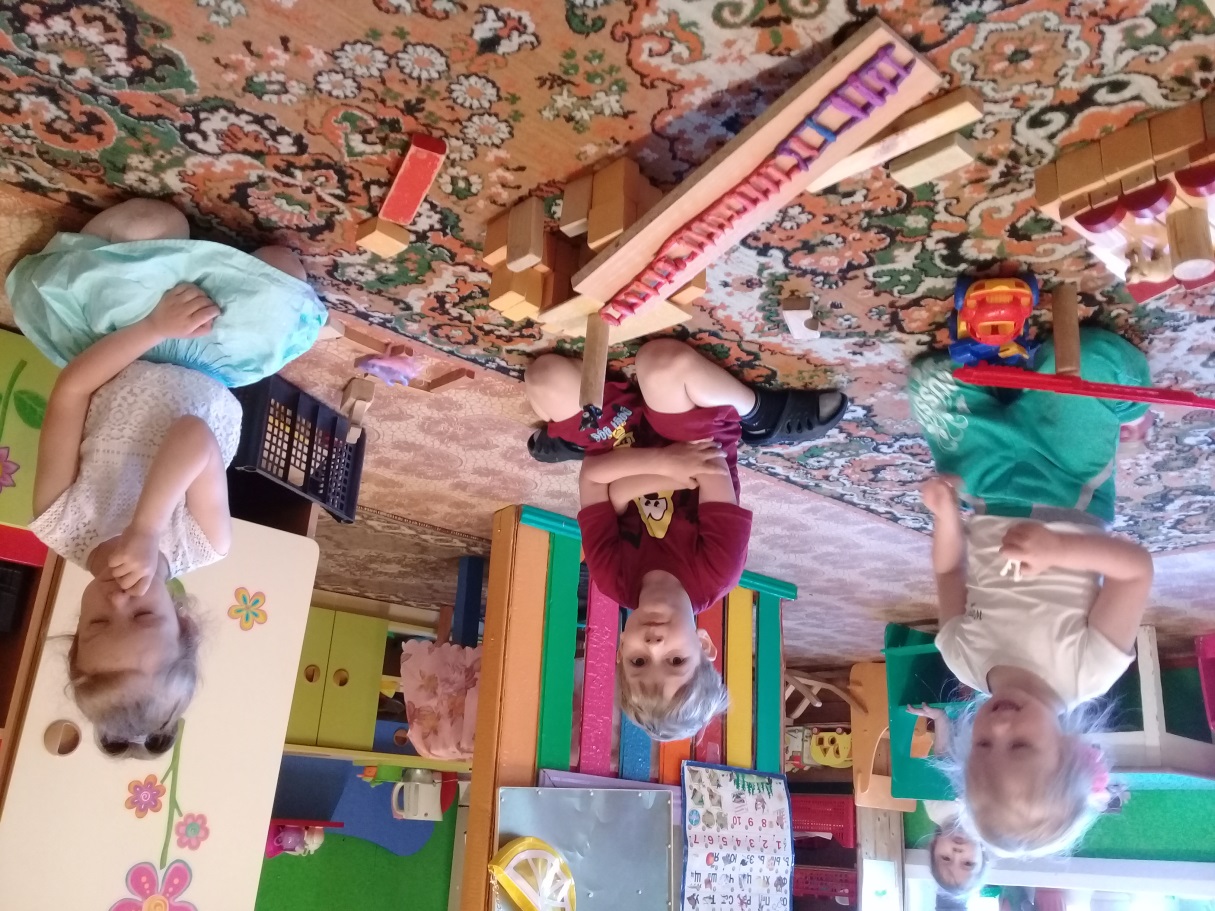 Заведующий МДОУ детский сад №3 _______ /Ю.В.Белякова/